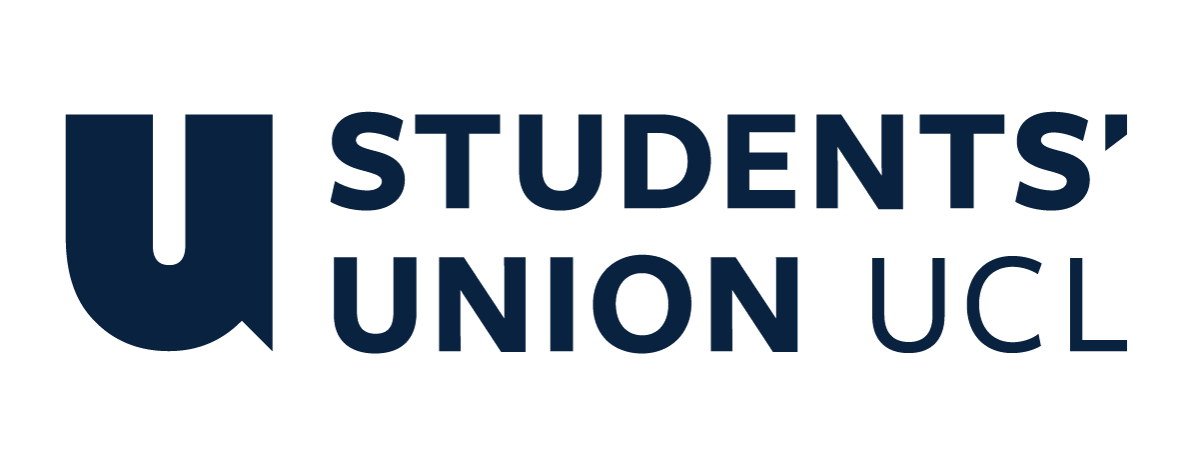 The Constitution of Students’ Union UCL The UCL Review SocietyNameThe name of the club/society shall be Students’ Union UCL The UCL Review Society.The club/society shall be affiliated to Students’ Union UCL.Statement of IntentThe constitution, regulations, management and conduct of the club/society shall abide by all Students’ Union UCL policy, and shall be bound by the Students’ Union UCL Memorandum & Articles of Association, Byelaws, Club and Society Regulations and the club and society procedures and guidance – laid out in the ‘how to guides’.The club/society stresses that it abides by Students’ Union UCL Equal Opportunities Policies, and that club/society regulations pertaining to membership of the club/society or election to the club/society shall not contravene this policy.The Club and Society Regulations can be found on the following webpage: http://studentsunionucl.org/content/president-and-treasurer-hub/rules-and-regulations.The Society CommitteePresidentThe president’s primary role is laid out in section 5.7 of the Club and Society Regulations.Vice-PresidentThe Vice-President’s primary role will be to support the President in running the Society.TreasurerThe treasurer’s primary role is laid out in section 5.8 of the Club and Society Regulations.Welfare OfficerThe welfare officer’s primary role is laid out in section 5.9 of the Club and Society Regulations.Events OfficerThe events officer’s primary role is to facilitate and organise events for the society.Communications OfficerThe communications officer’s primary role is to manage outward and inward correspondence from and to the society.Marketing OfficerThe marketing officer’s primary role is to coordinate the marketing activities of the society and ensure that it garners sufficient exposure.Additional Committee Members Management of the club/society shall be vested in the club/society committee which will endeavour to meet regularly during term time (excluding UCL reading weeks) to organise and evaluate club/society activities.The committee members shall perform the roles as described in section 5 of the Students’ Union UCL Club and Society Regulations.Committee members are elected to represent the interests and well-being of club/society members and are accountable to their members. If club/society members are not satisfied by the performance of their representative officers they may call for a motion of no-confidence in line with the Students’ Union UCL Club and Society Regulations.Terms, Aims and ObjectivesThe club/society shall hold the following as its aims and objectives.The club/society shall strive to fulfil these aims and objectives in the course of the academic year as its commitment to its membership.The core activities of the club/society shall be:Introducing students to the peer-review process and publication by establishing and maintaining a student-run journalHosting events and workshops related to academiaEncouraging students to publish articles about topics of personal interest in journalIn addition, the club/society shall also strive to organise other activities for its members where possible:Organising talks from academics from within UCL and further afield to motivate and inspire students in their academic careersHolding conferences, where students present their work to the society, to simulate real world academic public engagementSocial events that facilitate knowledge sharing and networking between students from different year groups and subject backgrounds.This constitution shall be binding on the club/society officers, and shall only be altered by consent of two-thirds majority of the full members present at a club/society general meeting. The Activities Zone shall approve any such alterations. This constitution has been approved and accepted as the Constitution for the Students’ Union UCL The UCL Review Society. By signing this document the president and treasurer have declared that they have read and abide by the Students’ Union UCL Club and Society Regulations.Declaration of agreementPresident name:Kavya SubramanianPresident signature:Kavya SubramanianDate:14/10/2022Treasurer name:Harriet VeldtrupTreasurer signature:Harriet VeldtrupDate:14/10/2022